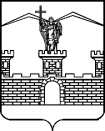 АДМИНИСТРАЦИЯ ЛАБИНСКОГО ГОРОДСКОГО ПОСЕЛЕНИЯЛАБИНСКОГО РАЙОНАП О С Т А Н О В Л Е Н И Еот 02.11.2016                                                                                                                         № 1504г. ЛабинскО внесении изменений в постановление администрации Лабинского городского поселения Лабинского района от 5 ноября 2014 года № 1231 «Об утверждении ведомственной целевой программы «Обеспечение первичных мер пожарной безопасности на территории Лабинского городского поселения Лабинского района» на 2015-2017 годы»В соответствии с Федеральным законом от 6 октября 2003 года № 131-ФЗ «Об общих принципах организации местного самоуправления в Российской Федерации», руководствуясь постановлением администрации Лабинского городского поселения Лабинского района от 16 апреля 2014 года № 361                  «О порядке разработки, утверждения и реализации ведомственных                 целевых программ Лабинского городского поселения Лабинского района»            п о с т а н о в л я ю:1.	Внести в постановление администрации Лабинского городского поселения Лабинского района от 5 ноября 2014 года № 1231                               «Об утверждении ведомственной целевой программы «Обеспечение первичных мер пожарной безопасности на территории Лабинского городского поселения Лабинского района» на 2015-2017 годы» следующие изменения:1)	в Паспорте ведомственной целевой программы «Обеспечение первичных мер пожарной безопасности на территории Лабинского городского поселения Лабинского района» на 2015-2017 годы», пункт «объёмы и источники финансирования программы» изложить в следующей редакции: 2)	в разделе 4 Программы цифры «396,5» заменить на цифры «349,9»;3)	приложения № 1 и № 2 к ведомственной целевой программе «Обеспечение первичных мер пожарной безопасности на территории Лабинского городского поселения  Лабинского района» на 2015-2017 годы»             в новой редакции (прилагается).2.	Признать утратившими силу:1)	постановление администрации Лабинского городского поселения Лабинского района от 18 марта 2015 года № 211 «О внесении изменений в постановление администрации Лабинского городского поселения Лабинского района от 5 ноября 2014 года № 1231 «Об утверждении ведомственной целевой программы «Обеспечение первичных мер пожарной безопасности на территории Лабинского городского поселения Лабинского района»;2)	постановление администрации Лабинского городского поселения Лабинского района от 15 июня 2015 года № 573 «О внесении изменений                   в постановление администрации Лабинского городского поселения Лабинского района от 5 ноября 2014 года № 1231«Об утверждении ведомственной целевой программы «Обеспечение первичных мер пожарной безопасности                            на территории Лабинского городского поселения Лабинского района»                         на 2015-2017 годы»;3)	постановление администрации Лабинского городского поселения Лабинского района от 23 мая 2016 года № 721 «О внесении изменений в постановление администрации Лабинского городского поселения Лабинского района от 5 ноября 2014 года № 1231 «Об утверждении ведомственной целевой программы «Обеспечение первичных мер пожарной безопасности на территории Лабинского городского поселения Лабинского района».3.	Отделу делопроизводства администрации Лабинского городского поселения Лабинского района (Переходько) настоящее постановление разместить на официальном сайте администрации Лабинского городского поселения Лабинского района в сети Интернет.4.	Контроль за выполнением настоящего постановления возложить на заместителя главы администрации Лабинского городского поселения Лабинского района (вопросы жилищно-коммунального хозяйства, чрезвычайных ситуаций и благоустройства) Г.Д. Родникова.5.	Настоящее постановление вступает в силу со дня его подписания, но не ранее вступления в силу решения Совета Лабинского городского поселения Лабинского района «Об утверждении бюджета Лабинского городского поселения Лабинского района на 2017 год» предусматривающего финансирование настоящей ведомственной целевой программы.Исполняющий обязанности главы администрации Лабинского городского поселения			                              П.В. ДядюраПРИЛОЖЕНИЕк постановлению администрацииЛабинского городского поселенияЛабинского районаот 02.11.2016 № 1504Мероприятия ПрограммыЗаместитель главы администрации                                                                                                                            Г.Д. Родников Заместитель главы администрации                                                       Г.Д. Родников«Объемы и источники финансирования Программы - местный бюджет           349,9 тыс. руб.;-  по годам:           2015 – 225,9 тыс. руб.;                              2016 - 14,0 тыс. руб.;                              2017 - 110,0 тыс. руб.»;«ПРИЛОЖЕНИЕ № 1к ведомственной целевой программе«Обеспечение первичных мерпожарной безопасности на территории Лабинского городского поселения Лабинского района» на 2015-2017 годытыс. рублейтыс. рублейтыс. рублейтыс. рублейтыс. рублейтыс. рублейтыс. рублейтыс. рублейтыс. рублей№
п/пНаименование мероприятияИсточники финансированияОбъем финанси-рования, всегов том числев том числев том числеОжидаемый результатМуниципальный заказчик, исполнитель мероприятия№
п/пНаименование мероприятияИсточники финансированияОбъем финанси-рования, всего2015 год2016 год2017 годОжидаемый результатМуниципальный заказчик, исполнитель мероприятия1Обеспечение первичных мер пожарной безопасности на территории Лабинского городского поселенияОбеспечение первичных мер пожарной безопасности на территории Лабинского городского поселенияОбеспечение первичных мер пожарной безопасности на территории Лабинского городского поселенияОбеспечение первичных мер пожарной безопасности на территории Лабинского городского поселенияОбеспечение первичных мер пожарной безопасности на территории Лабинского городского поселенияОбеспечение первичных мер пожарной безопасности на территории Лабинского городского поселенияОбеспечение первичных мер пожарной безопасности на территории Лабинского городского поселенияОбеспечение первичных мер пожарной безопасности на территории Лабинского городского поселения1.1Закупка первичных средств пожаротушения (огнетушители и пожарный инвентарь)местный бюджет68,968,9--Улучшение материально-технического обеспечения и повышения готовности к тушению пожара;Администрация Лабинского городского поселения Лабинского района, отдел по делам гражданской обороны и чрезвычайным ситуациям1.1Закупка первичных средств пожаротушения (огнетушители и пожарный инвентарь)краевой бюджетУлучшение материально-технического обеспечения и повышения готовности к тушению пожара;Администрация Лабинского городского поселения Лабинского района, отдел по делам гражданской обороны и чрезвычайным ситуациямфедеральный бюджетснижение ущерба от последствий пожаровадминистрациидругие источникиснижение ущерба от последствий пожаровадминистрациивсего68,968,9--снижение ущерба от последствий пожаровадминистрации1.2Приобретение пожарных мотопомпместный бюджет24,924,9--снижение ущерба от последствий пожаровадминистрации1.2Приобретение пожарных мотопомпкраевой бюджетснижение ущерба от последствий пожаровадминистрации1.2Приобретение пожарных мотопомпфедеральный бюджетснижение ущерба от последствий пожаровадминистрации1.2Приобретение пожарных мотопомпдругие источникиснижение ущерба от последствий пожаровадминистрации1.2Приобретение пожарных мотопомпвсего24,924,9--снижение ущерба от последствий пожаровадминистрации1.3Составление сметной документации на проведение работ по огнезащитной пропитке деревянных конструкций кровли администрации Лабинского городского поселенияместный бюджет1,01,0--1.3Составление сметной документации на проведение работ по огнезащитной пропитке деревянных конструкций кровли администрации Лабинского городского поселениякраевой бюджет1.3Составление сметной документации на проведение работ по огнезащитной пропитке деревянных конструкций кровли администрации Лабинского городского поселенияфедеральный бюджет1.3Составление сметной документации на проведение работ по огнезащитной пропитке деревянных конструкций кровли администрации Лабинского городского поселениядругие источники1.3Составление сметной документации на проведение работ по огнезащитной пропитке деревянных конструкций кровли администрации Лабинского городского поселениявсего1,01,0--1.4Составление сметной документации:– «Оснащение автоматической пожарной сигнализацией и системой оповещения и управления эвакуацией людей при пожаре администрации Лабинского городского поселения (Здание «Архива» и «Отдела финдоходов», расположенные по адресу: г. Лабинск,                 ул. Красная, 48)»;- «оснащение автоматической пожарной сигнализацией и системой оповещения и управления эвакуацией людей при пожаре администрации Лабинского городского поселения (Административное здание и гаражи, расположенные по адресу: г. Лабинск,               ул. Красная, 48)»местный бюджет8,0-8,0-Улучшение материально-технического обеспечения и повышения готовности к тушению пожара;снижение ущерба от последствий пожаровАдминистрация Лабинского городского поселения Лабинского района, отдел по делам гражданской обороны и чрезвычайным ситуациямадминистрации1.4Составление сметной документации:– «Оснащение автоматической пожарной сигнализацией и системой оповещения и управления эвакуацией людей при пожаре администрации Лабинского городского поселения (Здание «Архива» и «Отдела финдоходов», расположенные по адресу: г. Лабинск,                 ул. Красная, 48)»;- «оснащение автоматической пожарной сигнализацией и системой оповещения и управления эвакуацией людей при пожаре администрации Лабинского городского поселения (Административное здание и гаражи, расположенные по адресу: г. Лабинск,               ул. Красная, 48)»краевой бюджетУлучшение материально-технического обеспечения и повышения готовности к тушению пожара;снижение ущерба от последствий пожаровАдминистрация Лабинского городского поселения Лабинского района, отдел по делам гражданской обороны и чрезвычайным ситуациямадминистрации1.4Составление сметной документации:– «Оснащение автоматической пожарной сигнализацией и системой оповещения и управления эвакуацией людей при пожаре администрации Лабинского городского поселения (Здание «Архива» и «Отдела финдоходов», расположенные по адресу: г. Лабинск,                 ул. Красная, 48)»;- «оснащение автоматической пожарной сигнализацией и системой оповещения и управления эвакуацией людей при пожаре администрации Лабинского городского поселения (Административное здание и гаражи, расположенные по адресу: г. Лабинск,               ул. Красная, 48)»федеральный бюджетУлучшение материально-технического обеспечения и повышения готовности к тушению пожара;снижение ущерба от последствий пожаровАдминистрация Лабинского городского поселения Лабинского района, отдел по делам гражданской обороны и чрезвычайным ситуациямадминистрации1.4Составление сметной документации:– «Оснащение автоматической пожарной сигнализацией и системой оповещения и управления эвакуацией людей при пожаре администрации Лабинского городского поселения (Здание «Архива» и «Отдела финдоходов», расположенные по адресу: г. Лабинск,                 ул. Красная, 48)»;- «оснащение автоматической пожарной сигнализацией и системой оповещения и управления эвакуацией людей при пожаре администрации Лабинского городского поселения (Административное здание и гаражи, расположенные по адресу: г. Лабинск,               ул. Красная, 48)»другие источникиУлучшение материально-технического обеспечения и повышения готовности к тушению пожара;снижение ущерба от последствий пожаровАдминистрация Лабинского городского поселения Лабинского района, отдел по делам гражданской обороны и чрезвычайным ситуациямадминистрации1.4Составление сметной документации:– «Оснащение автоматической пожарной сигнализацией и системой оповещения и управления эвакуацией людей при пожаре администрации Лабинского городского поселения (Здание «Архива» и «Отдела финдоходов», расположенные по адресу: г. Лабинск,                 ул. Красная, 48)»;- «оснащение автоматической пожарной сигнализацией и системой оповещения и управления эвакуацией людей при пожаре администрации Лабинского городского поселения (Административное здание и гаражи, расположенные по адресу: г. Лабинск,               ул. Красная, 48)»всего8,0-8,0-Улучшение материально-технического обеспечения и повышения готовности к тушению пожара;снижение ущерба от последствий пожаровАдминистрация Лабинского городского поселения Лабинского района, отдел по делам гражданской обороны и чрезвычайным ситуациямадминистрации1.5Огнезащитная пропитка деревянных конструкций кровли администрацииместный бюджет60,960,9--1.5Огнезащитная пропитка деревянных конструкций кровли администрациикраевой бюджет1.5Огнезащитная пропитка деревянных конструкций кровли администрациифедеральный бюджет1.5Огнезащитная пропитка деревянных конструкций кровли администрациидругие источники1.5Огнезащитная пропитка деревянных конструкций кровли администрациивсего60,960,9--1.6Обучение пожарно-техническому минимуму специалистов администрацииместный бюджет6,0-6,0-Планируется обучить 6 человек пожарно-техническому минимумуАдминистрация Лабинского городского поселения Лабинского района, отдел по делам гражданскойобороны и чрезвычайным ситуациям администрации1.6Обучение пожарно-техническому минимуму специалистов администрациикраевой бюджетПланируется обучить 6 человек пожарно-техническому минимумуАдминистрация Лабинского городского поселения Лабинского района, отдел по делам гражданскойобороны и чрезвычайным ситуациям администрации1.6Обучение пожарно-техническому минимуму специалистов администрациифедеральный бюджетПланируется обучить 6 человек пожарно-техническому минимумуАдминистрация Лабинского городского поселения Лабинского района, отдел по делам гражданскойобороны и чрезвычайным ситуациям администрации1.6Обучение пожарно-техническому минимуму специалистов администрациидругие источникиПланируется обучить 6 человек пожарно-техническому минимумуАдминистрация Лабинского городского поселения Лабинского района, отдел по делам гражданскойобороны и чрезвычайным ситуациям администрации1.6Обучение пожарно-техническому минимуму специалистов администрациивсего6,0-6,0-Планируется обучить 6 человек пожарно-техническому минимумуАдминистрация Лабинского городского поселения Лабинского района, отдел по делам гражданскойобороны и чрезвычайным ситуациям администрации1.7Информирование населения по вопросам пожарной безопасности, выпуск специализированной литературы, плакатов, буклетов, памяток, баннеров для широкого распространения, противопожарной пропаганды и агитации среди населенияместный бюджет49,615,0-34,6Обучение населения основным требованиям пожарной безопасности, действиям в случае возникновения пожара и правилам пользования первичными средствами пожаротушения; повышение и распространение знаний по пожарной безопасностиАдминистрация Лабинского городского поселения Лабинского района, отдел по делам гражданскойобороны и чрезвычайным ситуациям администрации1.7Информирование населения по вопросам пожарной безопасности, выпуск специализированной литературы, плакатов, буклетов, памяток, баннеров для широкого распространения, противопожарной пропаганды и агитации среди населениякраевой бюджетОбучение населения основным требованиям пожарной безопасности, действиям в случае возникновения пожара и правилам пользования первичными средствами пожаротушения; повышение и распространение знаний по пожарной безопасностиАдминистрация Лабинского городского поселения Лабинского района, отдел по делам гражданскойобороны и чрезвычайным ситуациям администрации1.7Информирование населения по вопросам пожарной безопасности, выпуск специализированной литературы, плакатов, буклетов, памяток, баннеров для широкого распространения, противопожарной пропаганды и агитации среди населенияфедеральный бюджетОбучение населения основным требованиям пожарной безопасности, действиям в случае возникновения пожара и правилам пользования первичными средствами пожаротушения; повышение и распространение знаний по пожарной безопасностиАдминистрация Лабинского городского поселения Лабинского района, отдел по делам гражданскойобороны и чрезвычайным ситуациям администрации1.7Информирование населения по вопросам пожарной безопасности, выпуск специализированной литературы, плакатов, буклетов, памяток, баннеров для широкого распространения, противопожарной пропаганды и агитации среди населениядругие источникиОбучение населения основным требованиям пожарной безопасности, действиям в случае возникновения пожара и правилам пользования первичными средствами пожаротушения; повышение и распространение знаний по пожарной безопасностиАдминистрация Лабинского городского поселения Лабинского района, отдел по делам гражданскойобороны и чрезвычайным ситуациям администрации1.7Информирование населения по вопросам пожарной безопасности, выпуск специализированной литературы, плакатов, буклетов, памяток, баннеров для широкого распространения, противопожарной пропаганды и агитации среди населениявсего49,615,0-34,6Обучение населения основным требованиям пожарной безопасности, действиям в случае возникновения пожара и правилам пользования первичными средствами пожаротушения; повышение и распространение знаний по пожарной безопасностиАдминистрация Лабинского городского поселения Лабинского района, отдел по делам гражданскойобороны и чрезвычайным ситуациям администрации1.8Обустройство и содержание минерализованных полосах на участках Лабинского городского поселения Лабинского районаместный бюджет45,0--45,0Повышение уровня пожарной грамотности населения;Выполнениенаселением г. Лабинска требований пожарной безопасностиАдминистрация Лабинского городского поселения Лабинского района,отдел по делам гражданской обороны и чрезвычайным ситуациям администрации1.8Обустройство и содержание минерализованных полосах на участках Лабинского городского поселения Лабинского районакраевой бюджетПовышение уровня пожарной грамотности населения;Выполнениенаселением г. Лабинска требований пожарной безопасностиАдминистрация Лабинского городского поселения Лабинского района,отдел по делам гражданской обороны и чрезвычайным ситуациям администрации1.8Обустройство и содержание минерализованных полосах на участках Лабинского городского поселения Лабинского районафедеральный бюджетПовышение уровня пожарной грамотности населения;Выполнениенаселением г. Лабинска требований пожарной безопасностиАдминистрация Лабинского городского поселения Лабинского района,отдел по делам гражданской обороны и чрезвычайным ситуациям администрации1.8Обустройство и содержание минерализованных полосах на участках Лабинского городского поселения Лабинского районадругие источникиПовышение уровня пожарной грамотности населения;Выполнениенаселением г. Лабинска требований пожарной безопасностиАдминистрация Лабинского городского поселения Лабинского района,отдел по делам гражданской обороны и чрезвычайным ситуациям администрации1.8Обустройство и содержание минерализованных полосах на участках Лабинского городского поселения Лабинского районавсегоПовышение уровня пожарной грамотности населения;Выполнениенаселением г. Лабинска требований пожарной безопасностиАдминистрация Лабинского городского поселения Лабинского района,отдел по делам гражданской обороны и чрезвычайным ситуациям администрации1.9Обеспечение оказания услуги по охране от пожаров мест проведения органами местного самоуправления мероприятий с массовым сосредоточением людей первичных мер пожарной безопасности местный бюджет15,4--15,4Повышения готовности к тушению пожара;снижение ущерба от последствий пожаровАдминистрация Лабинского городского поселения Лабинского района,отдел по делам гражданской обороны и чрезвычайным ситуациям администрации1.9Обеспечение оказания услуги по охране от пожаров мест проведения органами местного самоуправления мероприятий с массовым сосредоточением людей первичных мер пожарной безопасности краевой бюджетПовышения готовности к тушению пожара;снижение ущерба от последствий пожаровАдминистрация Лабинского городского поселения Лабинского района,отдел по делам гражданской обороны и чрезвычайным ситуациям администрации1.9Обеспечение оказания услуги по охране от пожаров мест проведения органами местного самоуправления мероприятий с массовым сосредоточением людей первичных мер пожарной безопасности федеральный бюджетПовышения готовности к тушению пожара;снижение ущерба от последствий пожаровАдминистрация Лабинского городского поселения Лабинского района,отдел по делам гражданской обороны и чрезвычайным ситуациям администрации1.9Обеспечение оказания услуги по охране от пожаров мест проведения органами местного самоуправления мероприятий с массовым сосредоточением людей первичных мер пожарной безопасности другие источникиПовышения готовности к тушению пожара;снижение ущерба от последствий пожаровАдминистрация Лабинского городского поселения Лабинского района,отдел по делам гражданской обороны и чрезвычайным ситуациям администрации1.9Обеспечение оказания услуги по охране от пожаров мест проведения органами местного самоуправления мероприятий с массовым сосредоточением людей первичных мер пожарной безопасности всегоПовышения готовности к тушению пожара;снижение ущерба от последствий пожаровАдминистрация Лабинского городского поселения Лабинского района,отдел по делам гражданской обороны и чрезвычайным ситуациям администрацииитого279,7170,714,095,0Повышения готовности к тушению пожара;снижение ущерба от последствий пожаровАдминистрация Лабинского городского поселения Лабинского района,отдел по делам гражданской обороны и чрезвычайным ситуациям администрации2.Социально-экономическое стимулирование добровольной пожарной охраны на территории Лабинского городского поселенияСоциально-экономическое стимулирование добровольной пожарной охраны на территории Лабинского городского поселенияСоциально-экономическое стимулирование добровольной пожарной охраны на территории Лабинского городского поселенияСоциально-экономическое стимулирование добровольной пожарной охраны на территории Лабинского городского поселенияСоциально-экономическое стимулирование добровольной пожарной охраны на территории Лабинского городского поселенияСоциально-экономическое стимулирование добровольной пожарной охраны на территории Лабинского городского поселенияСоциально-экономическое стимулирование добровольной пожарной охраны на территории Лабинского городского поселенияСоциально-экономическое стимулирование добровольной пожарной охраны на территории Лабинского городского поселения2.1Создание условий для организации добровольной пожарной охраны, а так же для участия граждан в обеспечении мер пожарной безопасности в иных формах:-материальное стимулирование (поощрение, грамоты, ценные подарки) местный бюджет35,020,0-15,0Обеспечение мер  социально-экономического стимулирования добровольной пожарной охраны на территории Лабинского городского поселенияАдминистрация Лабинского городского поселения Лабинского района, отдел по делам гражданской обороны и чрезвычайным ситуациям администрации2.1Создание условий для организации добровольной пожарной охраны, а так же для участия граждан в обеспечении мер пожарной безопасности в иных формах:-материальное стимулирование (поощрение, грамоты, ценные подарки) краевой бюджетОбеспечение мер  социально-экономического стимулирования добровольной пожарной охраны на территории Лабинского городского поселенияАдминистрация Лабинского городского поселения Лабинского района, отдел по делам гражданской обороны и чрезвычайным ситуациям администрации2.1Создание условий для организации добровольной пожарной охраны, а так же для участия граждан в обеспечении мер пожарной безопасности в иных формах:-материальное стимулирование (поощрение, грамоты, ценные подарки) федеральный бюджетОбеспечение мер  социально-экономического стимулирования добровольной пожарной охраны на территории Лабинского городского поселенияАдминистрация Лабинского городского поселения Лабинского района, отдел по делам гражданской обороны и чрезвычайным ситуациям администрации2.1Создание условий для организации добровольной пожарной охраны, а так же для участия граждан в обеспечении мер пожарной безопасности в иных формах:-материальное стимулирование (поощрение, грамоты, ценные подарки) другие источникиОбеспечение мер  социально-экономического стимулирования добровольной пожарной охраны на территории Лабинского городского поселенияАдминистрация Лабинского городского поселения Лабинского района, отдел по делам гражданской обороны и чрезвычайным ситуациям администрации2.1Создание условий для организации добровольной пожарной охраны, а так же для участия граждан в обеспечении мер пожарной безопасности в иных формах:-материальное стимулирование (поощрение, грамоты, ценные подарки) всего35,020,0-15,02.2Оказание поддержки в обеспечении добровольной пожарной охране обмундированием, индивидуальными средствами защиты, средствами связиместный бюджет35,235,2--Обеспечение мер  социально-экономического стимулирования добровольной пожарной охраны на территории Лабинского городского поселенияАдминистрация Лабинского городского поселения Лабинского района, отдел по делам гражданской обороны и чрезвычайным ситуациям 2.2Оказание поддержки в обеспечении добровольной пожарной охране обмундированием, индивидуальными средствами защиты, средствами связикраевой бюджетОбеспечение мер  социально-экономического стимулирования добровольной пожарной охраны на территории Лабинского городского поселенияАдминистрация Лабинского городского поселения Лабинского района, отдел по делам гражданской обороны и чрезвычайным ситуациям 2.2Оказание поддержки в обеспечении добровольной пожарной охране обмундированием, индивидуальными средствами защиты, средствами связифедеральный бюджетОбеспечение мер  социально-экономического стимулирования добровольной пожарной охраны на территории Лабинского городского поселенияАдминистрация Лабинского городского поселения Лабинского района, отдел по делам гражданской обороны и чрезвычайным ситуациям 2.2Оказание поддержки в обеспечении добровольной пожарной охране обмундированием, индивидуальными средствами защиты, средствами связидругие источникиОбеспечение мер  социально-экономического стимулирования добровольной пожарной охраны на территории Лабинского городского поселенияАдминистрация Лабинского городского поселения Лабинского района, отдел по делам гражданской обороны и чрезвычайным ситуациям 2.2Оказание поддержки в обеспечении добровольной пожарной охране обмундированием, индивидуальными средствами защиты, средствами связивсего35,235,2--Обеспечение мер  социально-экономического стимулирования добровольной пожарной охраны на территории Лабинского городского поселенияАдминистрация Лабинского городского поселения Лабинского района, отдел по делам гражданской обороны и чрезвычайным ситуациям итого70,255,2-15,0Итого по программеместный бюджет349,9225,914,0110,0Итого по программекраевой бюджетИтого по программефедеральный бюджетИтого по программедругие источникиИтого по программевсего349,9225,914,0110,0ПРИЛОЖЕНИЕ № 2к ведомственной целевой программе «Обеспечение первичных мер пожарной безопасности на территории Лабинского городского поселения Лабинского района» на 2015-2017 годы»БЮДЖЕТНАЯ ЗАЯВКАБЮДЖЕТНАЯ ЗАЯВКАБЮДЖЕТНАЯ ЗАЯВКАБЮДЖЕТНАЯ ЗАЯВКАБЮДЖЕТНАЯ ЗАЯВКАБЮДЖЕТНАЯ ЗАЯВКАна ассигнования из бюджета поселения для финансирования ведомственной целевой программы «Обеспечение первичных мер пожарной безопасности на территории Лабинского городского поселения Лабинского района» на 2015-2017 годы»на ассигнования из бюджета поселения для финансирования ведомственной целевой программы «Обеспечение первичных мер пожарной безопасности на территории Лабинского городского поселения Лабинского района» на 2015-2017 годы»на ассигнования из бюджета поселения для финансирования ведомственной целевой программы «Обеспечение первичных мер пожарной безопасности на территории Лабинского городского поселения Лабинского района» на 2015-2017 годы»на ассигнования из бюджета поселения для финансирования ведомственной целевой программы «Обеспечение первичных мер пожарной безопасности на территории Лабинского городского поселения Лабинского района» на 2015-2017 годы»на ассигнования из бюджета поселения для финансирования ведомственной целевой программы «Обеспечение первичных мер пожарной безопасности на территории Лабинского городского поселения Лабинского района» на 2015-2017 годы»на ассигнования из бюджета поселения для финансирования ведомственной целевой программы «Обеспечение первичных мер пожарной безопасности на территории Лабинского городского поселения Лабинского района» на 2015-2017 годы»Муниципальный заказчик ведомственной целевой программы:Муниципальный заказчик ведомственной целевой программы:Муниципальный заказчик ведомственной целевой программы:Муниципальный заказчик ведомственной целевой программы:Муниципальный заказчик ведомственной целевой программы:Муниципальный заказчик ведомственной целевой программы:Администрация Лабинского городского поселения Лабинского районаАдминистрация Лабинского городского поселения Лабинского районаАдминистрация Лабинского городского поселения Лабинского районаАдминистрация Лабинского городского поселения Лабинского районаАдминистрация Лабинского городского поселения Лабинского районаАдминистрация Лабинского городского поселения Лабинского района№п/пНаименование мероприятийЕдиница измерения2015год2016год2017год№п/пНаименование мероприятийтыс. руб.2015год2016год2017год1234561.Обеспечение первичных мер пожарной безопасности на территории Лабинского городского поселенияОбеспечение первичных мер пожарной безопасности на территории Лабинского городского поселенияОбеспечение первичных мер пожарной безопасности на территории Лабинского городского поселенияОбеспечение первичных мер пожарной безопасности на территории Лабинского городского поселенияОбеспечение первичных мер пожарной безопасности на территории Лабинского городского поселения1.1.Закупка первичных средств пожаротушения (огнетушители и пожарный инвентарь)68,968,9--1.2.Приобретение пожарных мотопомп24,924,9--1.3.Составление сметной документации на проведении работ по огнезащитной пропитке деревянных конструкций кровли администрации Лабинского городского поселения1,01,0--1234561.4.Составление сметной документации:- «Оснащение автоматической пожарной сигнализацией и системой оповещения и управления эвакуацией людей при пожаре администрации Лабинского городского поселения (Здание «Архива» и «Отдела финдоходов», расположенные по адресу:              г. Лабинск, ул. Красная, 48)»;- «Оснащение автоматической пожарной сигнализацией и системой оповещения и управления эвакуацией людей при пожаре администрации Лабинского городского поселения (Административное здание и гаражи, расположенные по адресу:               г. Лабинск, ул. Красная, 48)»8,0-8,0-1.5.Огнезащитная пропитка деревянных конструкций кровли администрации60,960,9--1.6.Обучение пожарно-техническому минимуму специалистов администрации.6,0-6,0-1.7.Информирование населения по вопросам пожарной безопасности, выпуск специализированной литературы, плакатов, буклетов, памяток, баннеров для широкого распространения, противопожарной пропаганды и агитации среди населения.31,015,0-34,61.8.Обустройство и содержание минерализованных полосах на участках Лабинского городского поселения Лабинского района45,0--45,01234561.9Обеспечение оказания услуги по охране от пожаров мест проведения органами местного самоуправления мероприятий с массовым сосредоточением людей первичных мер пожарной безопасности15,4--15,4Всего279,7170,714,095,02.Социально-экономическое стимулирование добровольной пожарной охраны на территории Лабинского городского поселенияСоциально-экономическое стимулирование добровольной пожарной охраны на территории Лабинского городского поселенияСоциально-экономическое стимулирование добровольной пожарной охраны на территории Лабинского городского поселенияСоциально-экономическое стимулирование добровольной пожарной охраны на территории Лабинского городского поселенияСоциально-экономическое стимулирование добровольной пожарной охраны на территории Лабинского городского поселения2.1.Создание условий для организации добровольной пожарной охраны, а так же для участия граждан в обеспечении мер пожарной безопасности в иных формах:-материальное стимулирование (поощрение, грамоты, ценные подарки) 35,020,0-15,02.2.Оказание поддержки в обеспечении добровольной пожарной охране обмундированием, индивидуальными средствами защиты, средствами связи35,235,2--Всего70,255,2-15,0Итого по программе:349,9225,914,0110,0